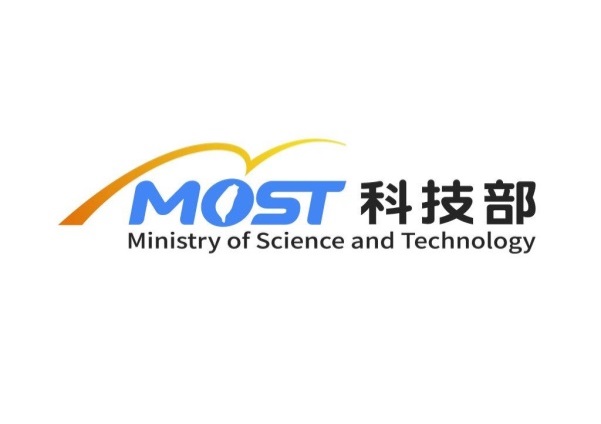 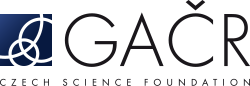 Taiwan-Czech Joint Research CooperationAPPLICATION FORMThe dates and period of Project: From      /     /     To      /     /     (dd/mm/yyyy) Grants are normally awarded for one and up to three years.General Information on Research ProjectResearch Project TitleTitle in English:      Title in Czech:     Title in Mandarin:     Which best describes the fields of this project: Natural Sciences    Life Sciences     Engineering and Applied Sciences Science Education   Humanities and Social SciencesKey words:Information on Principal Investigators (PIs) in EnglishThe curriculum vita and publication list, in electric files, of both project leaders should be also provided as attachment for project proposal on-line submission.Other project participants:Please summary the man power needed by investigators to execute this project.3.1. Information on Taiwan Research TeamIndicate “Staff Type”: full-time research assistant, part-time research assistant or postdoctoral research fellow. Information on Czech Research TeamIndicate “Staff Type”: full-time research assistant, part-time research assistant or postdoctoral research fellow.Mutual Visit:Please list the number of person and duration of visits by year. The proposed visiting must be also specified and itemized by destination and purpose.4.1. Visit by Taiwan Researchers4.2. Visit by Czech ResearchersFinancial Plan:Please list all grants requested for executing the project. The expenses for exchange visits under this project should be shared by Taiwan and foreign research teams. The visiting party will bear the international travel cost and the hosting party will bear local living allowance.5.1. Recapitulation of the Taiwan applicant‘s budget (in NT)5.2. Recapitulation of the Czech applicant‘s budget (in €)Abstract of Research ProjectPlease describe briefly the proposed research project, including the aims, envisaged results and benefit to both sides from this collaboration, and its potential impact. This part should be type-written in font type of Times New Roman, single-space and 12 points type size.OutputsPlease explain the proposed output of the research, and the plans for publication or other dissemination. Please also state the policy agreed between the two groups concerning publication of results and the attribution and exercise of Intellectual Property Rights (IPR).Ministry of Science and Technology106 Ho-Ping East Road, Sec. 2106 Taipei, TaiwanCzech Science FoundationGrantová agentura České republikyNárodní 3, 110 00 Prague 1CZECH REPUBLICTaiwan Project LeaderCzech Project LeaderName (surname, first name):Chinese Name:(if any)Position:Department:Institution:Address:Phone:Fax:E-mail:StaffTypeName(Chinese)Institution/DepartmentPositionRole in ProjectStaffTypeNameInstitution/DepartmentPositionRole in ProjectNumber of Visitors / DurationDestination and PurposeYear 1Year 2Year 3Number of visitors / DurationDestination and PurposeYear 1Year 2Year 3Main Taiwan applicant:1st  year2nd year3rd yearPersonnelConsumablesEquipmentTravel expensesOthersTotal costsMain Czech applicant:1st  year2nd year3rd yearPersonnelConsumablesEquipmentTravel expensesOthersTotal costs